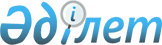 О дополнительном регламентировании порядка проведения собраний, митингов, шествий, пикетов и демонстраций в Ескельдинском районе
					
			Утративший силу
			
			
		
					Решение Ескельдинского районного маслихата Алматинской области от 13 апреля 2016 года № 2-9. Зарегистрировано Департаментом юстиции Алматинской области 13 мая 2016 года № 3830. Утратило силу решением Ескельдинского районного маслихата Алматинской области от 27 августа 2020 года № 68-387
      Сноска. Утратило силу решением Ескельдинского районного маслихата Алматинской области от 27.08.2020 № 68-387 (вводится в действие по истечении десяти календарных дней после дня его первого официального опубликования).

      В соответствии со статьей 10 Закона Республики Казахстан от 17 марта 1995 года "О порядке организации и проведения мирных собраний, митингов, шествий, пикетов и демонстраций в Республике Казахстан", Ескельдинский районный маслихат РЕШИЛ: 

      1. Дополнительно регламентировать порядок проведения собраний, митингов, шествий, пикетов и демонстраций в Ескельдинском районе согласно приложению к настоящему решению.

      2. Возложить на руководителя государственного учреждения "Отдел внутренней политики Ескельдинского района" (по согласованию М. Бектуров) опубликование настоящего решения после государственной регистрации в органах юстиции в официальных и периодических печатных изданиях, а также на интернет-ресурсе, определяемом Правительством Республики Казахстан, и на интернет-ресурсе районного маслихата. 

      3. Контроль за исполнением настоящего решения возложить на постоянную комиссию Ескельдинского районного маслихата "По вопросам экономики, финансам, бюджету и соблюдения законности".

      4. Настоящее решение вступает в силу со дня государственной регистрации в органах юстиции и вводится в действие по истечении десяти календарных дней после дня его первого официального опубликования. Порядок проведения собраний, митингов, шествий, пикетов и демонстраций в Ескельдинском районе 1. Общие положение
      1. Настоящий порядок проведения собраний, митингов, шествий, пикетов и демонстраций (далее - порядок) разработан в соответствии со статьей 10 Закона Республики Казахстан от 17 марта 1995 года "О поpядке оpганизации и пpоведения миpных собpаний, митингов, шествий, пикетов и демонстpаций в Республике Казахстан" (далее - Закон) и дополнительно регламентирует порядок проведения собраний, митингов, шествий, пикетов и демонстраций в Ескельдинском районе.

      2. Формами выражения общественных, групповых или личных интересов и протеста, именуемых в законодательстве собраниями, митингами, шествиями и демонстрациями, следует понимать также голодовку в общественных местах, возведение юрт, палаток, иных сооружений и пикетирование. 2. Порядок проведения собраний, митингов, шествий, пикетов и демонстраций
      3. О проведении собрания, митинга, шествия, пикета или демонстрации подается заявление в акимат Ескельдинского района.

      Заявления о проведении собрания, митинга, шествия, пикета или демонстрации подают уполномоченные трудовых коллективов, общественных объединений или отдельных групп граждан Республики Казахстан, достигшие восемнадцатилетнего возраста.

      4. Заявление о проведении собрания, митинга, шествия, пикета или демонстрации подается в письменной форме не позднее, чем за 10 дней до намеченной даты их проведения.

      В заявлении указывается цель, форма, место проведения мероприятия или маршруты движения, время его начала и окончания, предполагаемое количество участников, фамилии, имена, отчества уполномоченных (организаторов) и лиц, ответственных за соблюдение общественного порядка, место их жительства и работы (учебы), дата подачи заявления. Срок подачи заявления исчисляется со дня его регистрации в акимате Ескельдинского района.

      5. Акимат Ескельдинского района рассматривает заявление и сообщает уполномоченным (организаторам) о принятом решении не позднее чем за пять дней до времени проведения мероприятия, указанного в заявлении.

      6. Не соблюдение требований пункта 4 настоящего порядка при подаче заявления о проведении собраний, митингов, шествий, пикетов и демонстраций (речь идет о процедурных требованиях) не может являться основанием для отказа в проведении собраний, митингов, шествий, пикетов и демонстраций и дачи ответа отказного характера.

      В таких случаях акиматом Ескельдинского района дается официальный ответ разъяснительного характера с предложением устранить допущенные нарушения путем подачи нового заявления. Сроки рассмотрения нового заявления исчисляются со дня его поступления.

      7. Акиматом Ескельдинского района по всем поданным в установленном порядке заявлениям о проведении собраний, митингов, шествий, пикетов и демонстраций в рамках рассмотрения организаторам для обсуждения и рассмотрения поднимаемых вопросов могут предлагаться альтернативные площадки, иное время и место проведения мероприятий.

      8. В случаях отказа акимата Ескельдинского района в разрешении проведения собраний, митингов, шествий, пикетов и демонстраций или принятии решения о его запрещении, организаторы обязаны незамедлительно принять меры по приостановлению всех подготовительных мероприятий и надлежащему оповещению об этом потенциальных участников.

      Решение может быть обжаловано в порядке, установленном действующим законодательством.

      В случае, не принятия организаторами самостоятельных мер по приостановлению подготовительных мероприятий (включая случаи продолжения организационных действий), акимат Ескельдинского района, исходя из складывающихся ситуаций и с учетом потенциальных рисков, обязан разместить информацию об отказе в разрешении проводить собрания, митинги, шествий, пикеты и демонстраций с предупреждением об ответственности за участие в несанкционированной акции на своем официальном интернет-сайте, а также по возможности во всех ресурсах, где организаторами размещались или размещаются призывы на незаконные собрания, митинги, шествий, пикеты и демонстраций.

      9. Собрания, митинги, шествия, пикеты и демонстрации, а также выступления их участников проводятся в соответствии с целями, указанными в заявлении, в определенные сроки и в обусловленном месте.

      10. При проведении собраний, митингов, шествий, пикетов, демонстраций, уполномоченные (организаторы), а также иные участники обязаны соблюдать общественный порядок.

      11. Организаторам и участникам мероприятий запрещается:

      1) препятствовать движению транспорта и пешеходов;

      2) создавать помехи для бесперебойного функционирования объектов инфраструктуры населенного пункта;

      3) устанавливать юрты, палатки, иные временные сооружения без согласования с акиматом Ескельдинского района;

      4) наносить ущерб зеленым насаждениям, малым архитектурным формам;

      5) иметь при себе холодное, огнестрельное и иное оружие, а также специально подготовленные или приспособленные предметы, могущие быть использованными против жизни и здоровья людей, для причинения материального ущерба гражданам и собственности юридических лиц;

      6) участие на собраниях, митингах, шествиях, пикетах и демонстрациях лиц, в состоянии алкогольного или наркотического опьянения;

      7) проносить алкогольную продукцию, продукцию в металлической, стеклянной таре, пиротехнические изделия и иные предметы, использование которых может представлять угрозу жизни и здоровью людей, либо причинить материальный ущерб физическим или юридическим лицам;

      8) подготавливать и использовать транспаранты, лозунги и иные материалы (визуальные, аудио/видео), а также публичные выступления, содержащие призывы к нарушению общественного порядка, совершению преступлений или направленных на разжигание социальной, расовой, национальной, религиозной, сословной и родовой розни, а также ущемляющие права физических либо юридических лиц;

      9) распивать алкогольные напитки, употреблять наркотические средства, психотропные вещества, их аналоги и прекурсоры в местах проведения собраний, митингов, шествий, пикетов и демонстраций;

      10) вмешиваться в любой форме в деятельность представителей государственных органов, обеспечивающих общественный порядок при проведении мероприятий.

      Уполномоченные (организаторы) в установленном законом порядке несут ответственность за нарушение предусмотренных норм.

      12. Государственные органы, общественные объединения, а также граждане, не вправе препятствовать собраниям, митингам, шествиям, пикетам и демонстрациям, проводимым с соблюдением порядка, установленного Законом.

      13. Акимат Ескельдинского района запрещает собрание, митинг, шествие, пикетирование или демонстрацию, если целью их проведения является разжигание расовой, национальной, социальной, религиозной нетерпимости, сословной исключительности, насильственное ниспровержение конституционного строя, посягательство на территориальную целостность республики, а также нарушение других положений Конституции, законов и иных нормативных актов Республики Казахстан, либо их проведение угрожает общественному порядку и безопасности граждан.

      Не допускается проведение массовых мероприятий на объектах железнодорожного, водного и воздушного транспорта, а также у организаций, обеспечивающих обороноспособность, безопасность государства и жизнедеятельность населения (городской общественный транспорт, снабжение водой, электроэнергией, теплом и другими энергоносителями), и учреждений здравоохранения и образования.

       14. Местом проведения митингов и собраний определить: п.Карабулак, стадион "Жастар".

       15. Местом проведения шествий и демонстраций определить маршрут:

       п.Карабулак от пересечения улиц Даирова – Оразбекова до пересечения улиц Даирова - Сыргабаева. 

      16. Собрания, митинги, шествия, пикеты и демонстрации должны быть безусловно прекращены по требованию представителя акимата Ескельдинского района, если: не было подано заявление, состоялось решение о запрещении, нарушен порядок их проведения, предусмотренный статьями 4, 5 и 7 Закона, а также при возникновении опасности для жизни и здоровья граждан, нарушении общественного порядка.

      В случае отказа от выполнения законных требований представителя акимата Ескельдинского района по его указанию органами внутренних дел принимаются необходимые меры по прекращению собрания, митинга, шествия, пикетирования и демонстрации. 3. Ответственность за нарушения порядка проведения собраний, митингов, шествий, пикетов и демонстраций
      17. Лица, нарушившие установленный порядок организации и проведения собраний, митингов, шествий, пикетов и демонстраций, несут ответственность в соответствии с законодательством Республики Казахстан.

      Материальный ущерб, причиненный во время проведения собраний, митингов, шествий, пикетов и демонстраций их участниками гражданам, общественным объединениям, государству, подлежит возмещению в установленном законодательством порядке.

      Все дополнительно возникшие затраты, в том числе по охране общественного порядка, предоставлению помещений, санитарной очистке, освещению и радиофицированию места проведения собрания, митинга, шествия, пикета и демонстрации, возмещаются их организаторами.

      18. Порядок организации и проведения собраний и митингов, установленный Законом, не распространяется на собрания и митинги трудовых коллективов и общественных объединений, проводимые в соответствии с законодательством, их уставами и положениями в закрытых помещениях.
					© 2012. РГП на ПХВ «Институт законодательства и правовой информации Республики Казахстан» Министерства юстиции Республики Казахстан
				
      Председатель сессии

      Ескельдинского районного маслихата

С. Сарыев

      Секретарь Ескельдинского

      районного маслихата

К. Алпысбаев
Приложение к решению  Ескельдинского районного маслихата  № 2-9 от 13 апреля 2016 года